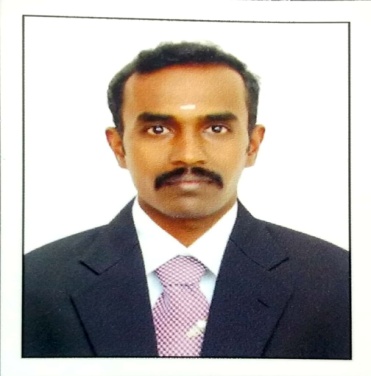 				CURRICULUM VITAEACHUTHABALAN ARUMAITHANGAMD.Perfusiontechnology, B. ScphysicianAssistantMobile: +2348153280388+919788128820-email:achuthabalana@yahoo.co.inCAREER OBJECTIVE:                                                                                                                      Seeking a challenging position as a cardiac perfusionist, I have completed 3 years of Bsc .physician assistant and 1 and ½ years of diploma in perfusion technology from madras medical college and hospital chennai which is 3000 bedded multi speciality hospital and one of the leading cardiac centre in india, which has given me an excellent foundation. WORKING EXPERIENCE : Experience AcquiredI am responsible for adult and paediatric perfusionTill date  I have more than 700 cases like :          *Aortic valve replacement         * Mitral valve replacement         *Ventricular septal defect         * Double valve replacement         * coronary artery bypass grafts* Heart transplantation         *various value surgeries with homografts, bio prosthetics and mechanical heart valves        * Bentall procedure        * RA/LA myxomas excision        * Aortic aneurysm cases ( ascending, arch descending and abdominal aneurysms)         * Arterial septal defect        *post MI VSD* Tetralogy of fallot* Arterial switch operation        * Epstein’s anamally        * LVOT obstruction repair* Intra aortic balloon counter pulsation        * Fem-fem bypass        * I am also familiar with a variety of techniques includes total circulatory arrest, retrograde cerebral perfusion,  antegrade cerebral perfusion, pre-conventional and modified ultra filtration, different techniques for myocardial protection and extra corporeal membrane oxygenation. EQUIPMENT HANDLEDHeart -lung machines* StocketS lll* Maquette HL 20* Sarns 8000* System 1Heater cooler machine* Hemotherm minntech cincinnati* Maquet HCU 30* HCU 30* HCU 40IABP Machines*Datascope 98* Datascope 96ECMO machineCell saverACT machineABG machineAcademic QualificationINTERNSHIPHad my internship in Cardiac operation theatre as perfusionist at southern railwaychospital, Chennai.Paediatric cardiac indensive Care Unit at Institute Of  Children's Cardiac care, Miot hospital,chennai.HOSPITAL EXPOSURE DURING VACATIONAL TRAINING:One month training in General Medicine at Krishna kumar orthopaedic hospital and institute of orthopaedics, nagercoil (2007). One month training in cardiac Surgery and Medicine at NIMS heart foundation hospital, Thiruvananthapuram (2008)Six months training in Paediatric cardiac Care Unit at MIOT  hospital, chennai (2009)One year training in Cardiac operation theatre as Perfusionist at madras medical college,chennai (2011)Three months training in Paediatric cardiac operation theatre as Perfusionist at Institute of child health and hospital(ICH),chennai	PERSONAL DETAILS:                                                                                                        Gender  	 :  MaleDate Of Birth		:  31-07-1987Father’s Name   	:  Arumaithangam.VMother’s Name   	:  Leelavathi.TNationality		:  IndianMarital status	:  Married.Languages		:  English, Tamil, MalayalamDECLARATION:                                                                                                                           I hereby declare that all the information furnished above is true to the knowledge of my faith and belief. If given an opportunity to work in your firm, I submit that I will work to my ability and discharge my duties with sincerity.PLACE:Date     :						(A.ACHUTHABALAN)                                                                                                    		NoHOSPITAL NAMEYEARS Of EXPERIENCES1Kovai medical Centre and hospital, coimbatore. 15th April 2013 to 22nd january 20152Sree mookambika institute of medical sciences, kulasekharam. 25th january 2015 to 25th August 20193Abuad multi system hospital. Ado -ekiti, Nigeria1st September 2019 to still workingName of the InstitutionBoard/University of StudyYear of CompletionMadras Medical college Madras Medical college2010-2012Vinayaka Missions University, Salem Vinayaka University2005-2008Carmel. Higher. Secondary. School, Nagercoil  State  Board2005Carmel. Higher. SecondarySchool, NagercoilState  Board2003